PLANINSKI KROŽEKvabi v soboto, 19. 1. 2019 na GORO OLJKO  (725 m)PRIMERNOST: od 2.-9. razreda, za odrasle             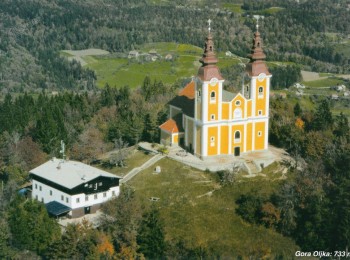 URNIK POHODA: Pohodniki se zberemo pred trgovino Žerak v Vidmu ob 8.00 in na Selih 8.10, od koder se bomo odpeljali z avtobusom do Šmartnega ob Paki.Vrnitev domov okrog 16. ure.                                                          SMER POHODA: Iz Šmartnega ob Paki  se bomo podali mimo železniške postaje do Planinskega doma na Gori Oljki. Po počitku in malici si bomo ogledali zanimivo staro cerkev z dvema zvonikoma in enkratnimi jaslicami v kletnih prostorih cerkve. Po ogledu bomo pot nadaljevali do cerkvice v Vimperku ter sestopili v Polzelo, kjer nas bo čakal prevoz. ČAS HOJE: Skupne lahkotne hoje je 3 do 4 ure. KAJ POTREBUJEMO ZA IZLET:zimska oprema (če bo sneg), planinski čevlji, pohodne palice, topla oblačila primerna času in vremenu,nahrbtnik, hrano in pijačo (možnost toplega obroka  v planinskem domu na Gori Oljki),dnevnik Mladega planinca ali Cici planinec (dobiš ob plačani članarini)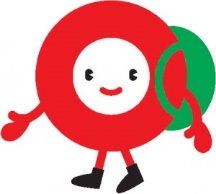  Naših izletov se lahko udeležite samo s plačanim zavarovanjem (v okviru članarine PD Naveze ali kateregakoli drugega PD) Izlet vodijo vodniki PZS in PD Naveze ter mentorice.CENA PREVOZA: 11 €                       VABLJENI!------------------------------------------------------------------------------------------------------        PRIJAVNICA ZA PLANINSKI IZLET (PRIJAVNICO in DENAR oddaj najkasneje do petka, 11.1.2019)Zaradi neodgovornih odjav tik pred izletom, smo sprejeli nekaj sprememb: za prijavo šteje oddan denar in prijavnica; izleta po plačilu zadnjih 5 dni pred izvedbo ni možno odjaviti (denar se ne vrača, razen če si najdete ustrezno zamenjavo, saj ste rezervirali mesto na avtobusu, katerega stroške moramo tudi plačati).S podpisom potrjujem, da se moj otrok ____________________________________, učenec/učenka _______. razreda udeleži planinskega pohoda na Goro Oljko, ki bo potekal v soboto, 19. 1. 2019 v okviru Planinskega krožka OŠ Videm in Planinskega društva Naveza.Osnovnošolski otroci se lahko izleta udeležijo samo s plačano letno članarino PZS oz. PD Naveza (7€ - velja od januarja 2019 do konca januarja 2020), v okviru katere so na pohodih zavarovani. Ostale starejše osebe (starši, družinski člani) plačajo samo prevoz.  Na izlet dodatno prijavljam še: ______________________________________________________________Datum: ___________  Podpis starša: ________________________ Tel. št. staršev: ____________________